זיכרונות ילדות: יונה אזוולוסבהשתתפות- שיראל חטב, דוד הופמן.נולדתי בטבריה לפני קום המדינה בשלוש שנים (16.8.1945). גרנו בעיר העתיקה עדיין , אני לא זוכר שום דבר מהעיר העתיקה כי בשנת 1948 עברנו לשכונת מימוניה ובעצם כל ילדותי הייתה שמה.למדתי בבית ספר דתי ששייך לחינוך העצמאי במשך 8 שנים עד לכיתה ח' והייתה לי ילדות רגילה בשכונה עם חברים שיחקנו בכל מיני משחקים שהיו נחשבים אצלנו: קורקינטים שהיינו בונים בעצמנו , בלורות (גולות) , כדורגל , מחניים , היינו לוקחים גלגל מצמידים לו מוט ברזל ונוסעים איתו ברחובות , קלאס , סבתא סורגת , 5 אבנים , חמור קופץ בראש וכ'ו .. החברים שלי היו מהשכונה, עד היום יש כמה חברים שאני עדיין בקשר איתם שיש להם כבר נינים.סיימתי את הבית ספר היסודי, הייתי בישיבה שנה וחצי ובגיל 15 התחלתי לעבוד במסגרייה ושם למדתי מקצוע , עד הגיוס היה נוער העובד והשלמתי דרכם את מקצועות הליבה והשלמתי עשר שנות לימוד .היחס שלנו למורים היה שונה לגמרי מהיום , המורה היה במעמד יותר מכובד והיה מגיע עם חליפה ועניבה ותיק ג'יימס בונד מודל 48 . היינו הולכים ברגל לבית ספר כי לא היה תחבורה ולא היה מצב שלהורים היה רכב , היינו הולכים הרבה לים בקיץ דרך מאה מדרגות ישר לכנסייה שהיה המקום הכי אהוב על כולם. אהבתי את המורה לנגרות כי תמיד אהבתי את העבודות בידיים, שמו של המורה היה רחמים דייסי . במסגרת תיכון ערב אהבתי את המורה מינה שהייתה המחנכת שלנו . המקצוע שפחות אהבתי הוא מתמטיקה .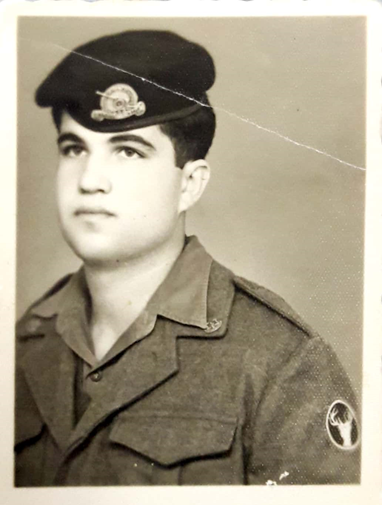 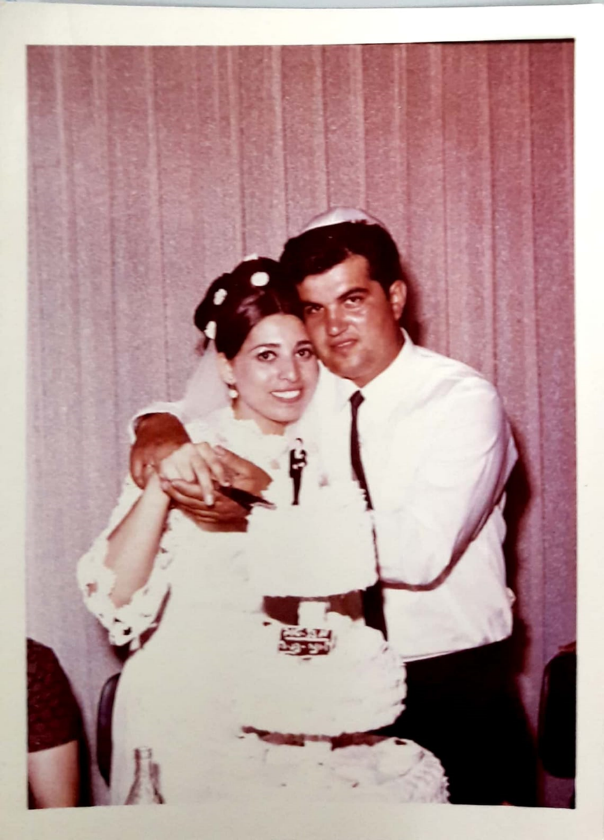 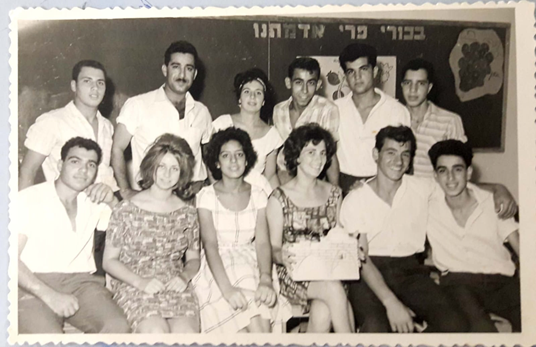 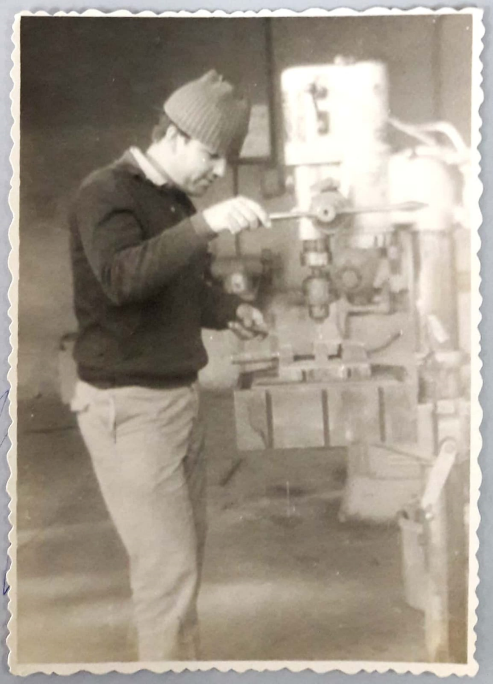 